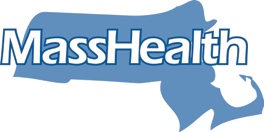 22 de mayo del 2017Estimado/a PCA de MassHealth:Deseamos informarle sobre una actualización importante del Programa de Ayudante de Atención Individual (PCA), también conocido como Asistente de Cuidados Personales. MassHealth comenzará a utilizar MyTimesheet (Mi planilla de horarios), un sistema de Verificación Electrónica de Visitas, o Electronic Visit Verification (EVV), que reemplaza las planillas de horas trabajadas en papel o electrónicas que se usan actualmente para registrar las horas del PCA. El sistema estará accesible para todos los consumidores, incluidos los consumidores con discapacidades.¿Qué es MyTimesheet?MyTimesheet es una herramienta sencilla de usar para marcar los horarios de entrada y salida que permite a los consumidores y sus PCA hacer un seguimiento de las horas del PCA en el hogar y en tránsito, usando una aplicación móvil basada en la web. MyTimesheet les da a los consumidores la capacidad de evaluar los servicios de PCA. Dado que le permite al usuario presentar las planillas de horarios de manera electrónica, hace que ya no sean necesarias las planillas de horas trabajadas en papel.¿Cuándo sucederá el cambio a MyTimesheet?En el verano del 2017, MassHealth conducirá un programa piloto de MyTimesheet para reunir comentarios de consumidores y PCA. A partir de finales del 2017, MassHealth permitirá a los consumidores y los PCA que empiecen a practicar con MyTimesheet antes de realizar el cambio.A partir de enero del 2018, MassHealth comenzará a cambiar a MyTimesheet lanzará el programa a los consumidores de PCA, a sus representantes ante el PCA y a los PCA mismos. La implementación se realizará a lo largo del 2018. Esto significa que MassHealth agregará gradualmente nuevos grupos de consumidores y PCA a lo largo del año hasta que todos los consumidores y PCA estén usando MyTimesheet para el 31 de diciembre del 2018.MassHealth informará a los consumidores y PCA individualmente antes de que necesiten comenzar a utilizar MyTimesheet. En futuras notificaciones, proporcionaremos información específica sobre este proceso, incluido un calendario detallado.¿Cómo se comunicará MassHealth conmigo sobre MyTimesheet?MassHealth realizará sesiones para escuchar comentarios a lo ancho del Commonwealth para compartir información y recibir opiniones de los consumidores y los PCA. Deseamos identificar sus inquietudes para asegurarnos de que el sistema pueda resolver situaciones de la vida real y que facilite su manejo. La primera serie de sesiones para escuchar comentarios será en junio. Consulte el horario adjunto para obtener más detalles.A partir del otoño, MassHealth enviará avisos por correo para los consumidores, sus representantes y los PCA para informarles sobre cuándo pueden comenzar a utilizar el nuevo sistema.MassHealth también actualizará con regularidad la página web del Programa de Ayudante de Atención Individual (PCA) en: www.mass.gov/eohhs/consumer/insurance/masshealth-member-info/pca/¿Cómo funciona MyTimesheet?Los PCA descargarán la aplicación de MyTimesheet a su dispositivo móvil. Si ellos no tuvieran un dispositivo móvil, MassHealth les proporcionará el dispositivo necesario.Cuando los PCA inicien y paren de trabajar para un consumidor, abrirán la aplicación MyTimesheet en su dispositivo, ya sea para “entrar” o “salir”.Los consumidores revisarán y aprobarán las horas trabajadas en su computadora o dispositivo móvil, ya sea durante o al final de la semana laboral. En una fecha futura, MassHealth proporcionará información para los consumidores que no tengan una computadora o un dispositivo móvil.Los consumidores también podrán revisar sus horas de autorización previa restantes o aprobadas, al igual que todas las horas nocturnas u horas extra.Los horarios de servicios aprobados se enviarán electrónicamente al intermediario fiscal (FI) del consumidor.MassHealth aún está diseñando el sistema con la asistencia de personas interesadas. Ofreceremos información más detallada en futuras notificaciones.¿Cómo me informo más sobre MyTimesheet?MassHealth realizará numerosas sesiones prácticas de capacitación a lo ancho de Massachusetts para los consumidores, sus representantes y los PCA. Para que esta transición sea lo más sencilla posible, también proporcionaremos videos, manuales y otras herramientas. Durante los próximos meses, MassHealth compartirá más información sobre oportunidades de capacitación.Para obtener una descripción detallada de MyTimesheet y sobre cómo funcionará, por favor visite la página web del Programa de Ayudante de Atención Individual (PCA) de MassHealth en el sitio web Mass.gov. Usted hallará un documento con las Frequently Asked Questions (FAQ, Preguntas más frecuentes) que responde a las preguntas e inquietudes más comunes.¿Qué debo hacer ahora?Usted no necesita hacer nada en este preciso momento. Esta carta es para informarle sobre los cambios que sucederán en el 2018.Mientras tanto, si usted desea informarse más o compartir sus preguntas e inquietudes con MassHealth, por favor asista a una de las sesiones para escuchar comentarios sobre MyTimesheet. Consulte el programa adjunto para ver los horarios y los lugares. Si usted no puede asistir a ninguna de estas sesiones para escuchar comentarios, MassHealth realizará una segunda serie de sesiones para escuchar comentarios en el otoño.Si usted tiene preguntas, puede:Acceder en línea a información más detallada sobre MyTimesheet, en la página web del Programa de Ayudante de Atención Individual (PCA) de MassHealth en: www.mass.gov/eohhs/consumer/insurance/masshealth-member-info/pca/Si usted es un afiliado del Sindicato, comunicarse con 1199 SEIU (Sindicato de PCA) al 1-877-409-7227 para obtener la información más actualizada y la ayuda respondiendo a sus preguntas e inquietudes.Comunicarse con su Agencia de Intermediario Fiscal (FI). Su FI tendrá la información más actualizada y podrá ayudarle respondiendo a sus preguntas.Deseamos colaborar con usted para implementar este nuevo proceso.Atentamente,MassHealthMyTimesheet / Electronic Visit Verification 
(EVV, Verificación Electrónica de Visitas)Sesiones públicas para escuchar comentariosJunio del 2017Por favor solo asista a UNA sesión para que haya lugar para la mayor cantidad posible de nuevos participantes.FechaHoraCentroDirecciónCiudadLunes 6/5/20179:30-11:30 a.m.Union Hall108 Myrtle St.QuincyLunes 6/5/20171:30-3:30 p.m.Union Hall108 Myrtle St.QuincyMartes 6/6/20179:30-11:30 a.m.Adlib215 North St.PittsfieldMartes 6/6/20171:30-3:30 p.m.Brightwood Branch, Springfield Public Library359 Plainfield St.SpringfieldMiércoles 6/7/201711:00 a.m.-12:30 p. m.Sturgis Library3090 Main St.BarnstableMiércoles 6/7/20171:00-2:30 p.m.Sturgis Library3090 Main St.BarnstableJueves 6/8/201710:00-11:30 a.m.Lawrence Public Library51 Lawrence St.LawrenceJueves 6/8/201712:30-2:00 p.m.Lawrence Public Library51 Lawrence St.LawrenceViernes 6/9/201710:00 a.m.-12:00 p.m.The NonProfit Center89 South St.BostonViernes 6/9/20171:00-3:00 p.m.The NonProfit Center89 South St.BostonLunes 6/12/201710:00 a.m.-12:00 p.m.Fitchburg Public Library610 Main St.FitchburgLunes 6/12/20171:30-3:30 p. m.Worcester Public Library3 Salem SquareWorcesterMiércoles 6/14/201710:00-11:30 a.m.Taunton Public Library12 Pleasant St.TauntonMiércoles 6/14/201712:30-2:00 p. m.Taunton Public Library12 Pleasant St.Taunton